Hawthorn Board of Trustees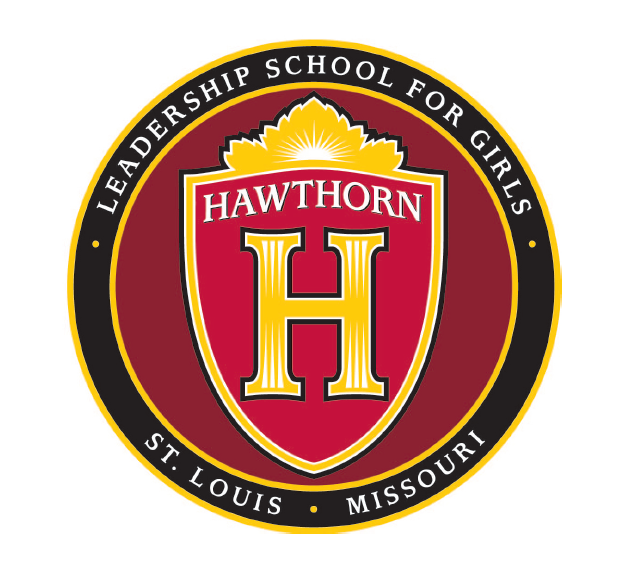 Friday, August 14, 201510:00 a.m.1901 N. Kingshighway Blvd.Board Members Present (by phone): Kathryn Love, Edes Gilbert Jessica Portis, Nikki DoughtyStaff: Mary Stillman, Quan Ponder Washington University Representatives: Lori Sommers Ed-Ops:  Paul GreenwoodExecutive Director’s ReportSummerbridge was a success.  Attendance was around 100 each day.  The activities were fun and the girls learned the routines as well as met friends and faculty.  Approximately 215 family members attended the culminating “Cardboard Carnival.”  Mayor Slay visited the school on Wednesday, April 13.  Press coverage of his visit was favorable to Hawthorn.Plans for the first day of school – close family and significant supporters are invited to Morning Meeting with donuts available afterward.Principal’s Report (provided by Ms. Stillman in Dr. Wiens’s absence)128 students enrolled.  We have contacted families to verify enrollment and collect paperworkUpcoming media pieces will give a final push to enrollmentBeginning to make plans for Founders Day, which will bethe last week in OctoberBudget and FinanceHawthorn received a second round of Charter Start Program funding which is another $150,000 grant for the implementation year.  We also received a grant from Washington University to support project-based learning curriculum and associated activities.  The Foundation has met the Berges matching grant challenge.We still have a fundraising need to close the gap between public revenue and expensesAt the next board meeting, we will propose an amended budget that reflects actual enrollment and expenses.  We will also include the science lab renovation expense in this updated budget.Building and GroundsConstruction on building is nearing completion, work on the parking lot is behind schedule, but should be finished mid-September.Due to the lack of a quorum, the July minutes, check ledger and approval of insurance provider will be considered at the September meeting.The meeting was adjourned.